Démocrite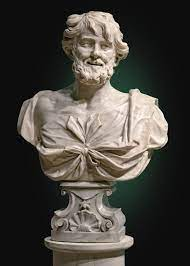 Nationalité: Grec 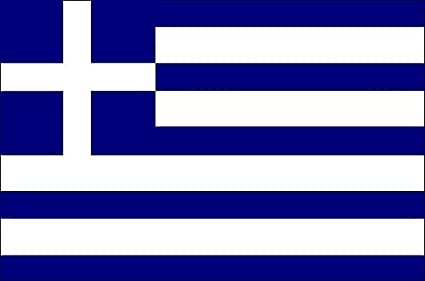 Découverte: Démocrite prétend que les particules représentent la matière. (ATOMOS)